花蓮縣107年度區域資優教育方案『「Let’s ride!」—鐵馬領航193之領導課程』實施計畫壹、依據：一、特殊教育法。二、身心障礙及資賦優異學生鑑定辦法。三、教育部國民及學前教育署補助直轄市縣（市）政府辦理資優教育方案作業原則。貳、目的：一、培育領導才能資優生，使其在適切的環境中獲得充分性發展，以符合因材施教的精神。二、提供本縣具領導才能之資優學生接受適性教育的機會，發展資賦優異教育特色，提升花蓮縣資賦優異教育品質。三、透過各項活動及課程體驗歷程，培養學生團隊互助之精神及積極參與學習活動的態度，以擴展視野與格局，進而開發創新潛能與啟迪服務回饋社會人生的價值。四、促使學生多元智能的啟發，及互相觀摩學習的機會，以增進多元學習與適性發展。五、強化資優學生獨立學習、問題解決、創造思考、分析歸納等能力，以養成其學生領導的能力。参、辦理單位：一、主辦單位：花蓮縣政府教育處二、承辦單位：花蓮縣立自強國民中學肆、辦理區域：花蓮縣。伍、參加對象：花蓮縣各公私立國民中學七至九年級學生20名。陸、活動日期、時間與地點：    一、活動起訖日期：107年7月31日（二）至107年8月3日（五）二、活動時間：09：00~16：00三、活動地點：自強國中電腦教室、3樓會議室、193縣道、9號省道柒、課程內容：請參閱「暑期營隊課程表」（附件一）。捌、報名資格及錄取標準：一、報名資格：參加學生需符合下列條件之一：（一）經本縣鑑輔會鑑定通過之國中資優學生（不限類別）。（二）曾擔任班級或學生自治組織幹部，具有自信、負責、人際溝通與問題解決等優異領導能力，且經老師推薦之學生（檢附幹部表現證明影本及教師推薦書）。（三）具基本騎腳踏車能力，平日騎車上學之學生。二、錄取標準：召開審查委員會，依下述資格依序擇優錄取，額滿為止，資格相同者則以報名先後順序決定錄取人員：（一）經本縣鑑輔會鑑定通過之國中資優學生（不限類別）。（二）曾擔任班級或學生自治組織幹部，獲老師推薦之學生。（三）具基本騎車腳踏車能力，平日騎車上學之學生。玖、報名方法及錄取事項：一、即日起至107年6月21日（四）下午4時前，請本人或家長將報名表、推薦表及其他相關資料影本逕送自強國中四樓特教辦公室報名，亦可傳真報名，請傳真至03-8574667，傳真報名後，請再以電話作進一步確認。有任何疑問請電洽業務承辦人：03-8579338轉409陳禹翔老師。二、錄取公告：經審查委員會資格審核後，將在107年6月25日（一）下午5時前於本校布告欄及網站（http://www.zcjh.hlc.edu.tw/）公告錄取名單。拾、學生獎勵：本次活動全程參與、未請假、遲到、早退之學生頒發研習證書。拾壹、繳費方式：錄取學生本人或家長於107年6月27日（三）前將活動費用新台幣2,000元整交至花蓮縣立自強國民中學四樓特教辦公室資優班導師陳禹翔；逾期將由其他學生遞補。繳費後若因事臨時取消活動者，請於107年6月29日（五）下午4時前告知，以便其他學生遞補，逾期通知則不予退費。拾貳、其他：如遇天災或不可抗力之原因而致本活動無法如期舉行時，主辦與協辦單位將視情況決定是否延期或取消。相關細節依行政院人事行政總處天然災害停止辦公及上課作業辦法辦理。花蓮縣立自強國民中學107年度區域性資賦優異教育方案『「Let’s ride!」—鐵馬領航193之領導課程』暑期營隊課程表花蓮縣立自強國民中學107年度區域性資賦優異教育方案『「Let’s ride!」—鐵馬領航193之領導課程』活動報名表編號：                      ◎107年6月21日（四）下午4時前，請各校符合資格之學生將報名表、推薦表及其他相關資料影本逕送本校四樓特教辦公室陳禹翔老師（03-8579338轉409）報名。◎經審查委員會資格審核後，將在107年6月25日（一）下午5時前於本校布告欄及網站（http：//www.zcjh.hlc.edu.tw/）公告錄取名單。◎錄取學生於107年6月27日（三）前至自強國中四樓特教辦公室繳交活動費用，共計2000元。花蓮縣立自強國民中學107年度區域性資賦優異教育方案『「Let’s ride!」—鐵馬領航193之領導課程』學生觀察推薦表一、領導才能檢核表（參考自國立臺灣師範大學特殊教育中心編印之「特殊需求學生特質檢核表」）：二、專家學者、指導老師或家長推薦之具體說明：（擔任幹部情況或學生特殊表現）花蓮縣立自強國中相關資料地址：970花蓮市裕祥路89號總機：03-8579338傳真：03-8574667交通資訊：搭火車者請由後火車站出站，至富安路右轉至中琉公園，步行約15分鐘即可到達。住宿資訊：遠到欲住宿的學生可就近住勞工育樂中心：地址：花蓮縣花蓮市富安路1102號  03-8563461   http：//www.labor038563461.com/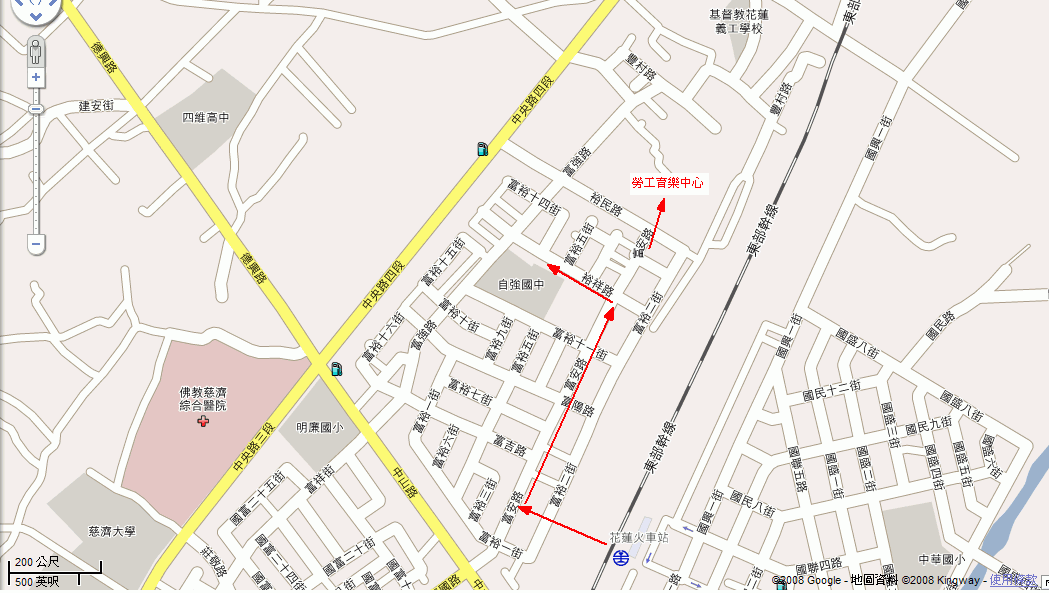 日期日期七月31日八月1日八月2日八月3日時間時間星期二星期三星期四星期五節次09：00|09：25報到與課前準備報到與課前準備報到與課前準備報到與課前準備109：25|10：10腳踏車之基本構造、檢查與調整縣道193鐵馬巡禮-行前檢查省道9號鐵馬巡禮-行前檢查口頭發表訓練109：25|10：10王啟順游禮儀陳禹翔林慧貞210：20|11：05腳踏車保養、維修與補胎縣道193鐵馬巡禮-花蓮大橋省道9號鐵馬巡禮口頭發表訓練210：20|11：05王啟順陳禹翔游禮儀陳禹翔311：15|12：00腳踏車安全駕駛示範、練習縣道193鐵馬巡禮-太巴塱村風采民俗省道9號鐵馬巡禮-荖溪生態介紹口頭發表訓練311：15|12：00王啟順林慧貞林慧貞徐彥哲午餐與休息午餐與休息午餐與休息午餐與休息午餐與休息午餐與休息413：25|14：10參訪行程規劃與小組專題研究縣道193鐵馬巡禮省道9號鐵馬巡禮小組口頭發表413：25|14：10陳禹翔陳禹翔陳禹翔游禮儀514：20|15：05參訪行程規劃與小組專題研究縣道193鐵馬巡禮-鳳林箭瑛大橋省道9號鐵馬巡禮-吉安鄉慶修院參訪小組口頭發表514：20|15：05林慧貞游禮儀游禮儀陳禹翔615：15|16：00參訪行程規劃與小組專題研究縣道193鐵馬巡禮-光復糖廠腳踏車整理與保養小組口頭發表615：15|16：00徐彥哲徐彥哲徐彥哲徐彥哲16：00~16：00~課程回饋&場地整理住宿光復：星光夜語課程回饋&場地整理結訓典禮（16：00至17：00）學生基本資料就 讀 學 校                國中                國中                國中                國中                國中                國中                國中                國中                國中                國中相片黏貼處（最近3個月內所照2吋半身脫帽正面相片）相片黏貼處（最近3個月內所照2吋半身脫帽正面相片）相片黏貼處（最近3個月內所照2吋半身脫帽正面相片）相片黏貼處（最近3個月內所照2吋半身脫帽正面相片）學生基本資料就 讀 班 級    年      班    年      班    年      班    年      班性別性別性別□男 □女□男 □女□男 □女相片黏貼處（最近3個月內所照2吋半身脫帽正面相片）相片黏貼處（最近3個月內所照2吋半身脫帽正面相片）相片黏貼處（最近3個月內所照2吋半身脫帽正面相片）相片黏貼處（最近3個月內所照2吋半身脫帽正面相片）學生基本資料學 生 姓 名出生日期出生日期出生日期   年   月   日   年   月   日   年   月   日相片黏貼處（最近3個月內所照2吋半身脫帽正面相片）相片黏貼處（最近3個月內所照2吋半身脫帽正面相片）相片黏貼處（最近3個月內所照2吋半身脫帽正面相片）相片黏貼處（最近3個月內所照2吋半身脫帽正面相片）學生基本資料學 生 E-mail學生基本資料身分證字號家  長  姓  名家  長  姓  名聯  絡  電  話聯  絡  電  話（家）（家）（家）（家）（家）（家）（手機）（手機）（手機）（手機）（手機）（手機）（手機）（手機）通  訊  住  址通  訊  住  址審  查  標  準審  查  標  準□經本縣鑑輔會鑑定通過之國中資優學生（不限類別）。□曾擔任班級或學生自治組織幹部，獲老師推薦之學生。□具基本騎腳踏車能力，平日騎車上學之學生。□經本縣鑑輔會鑑定通過之國中資優學生（不限類別）。□曾擔任班級或學生自治組織幹部，獲老師推薦之學生。□具基本騎腳踏車能力，平日騎車上學之學生。□經本縣鑑輔會鑑定通過之國中資優學生（不限類別）。□曾擔任班級或學生自治組織幹部，獲老師推薦之學生。□具基本騎腳踏車能力，平日騎車上學之學生。□經本縣鑑輔會鑑定通過之國中資優學生（不限類別）。□曾擔任班級或學生自治組織幹部，獲老師推薦之學生。□具基本騎腳踏車能力，平日騎車上學之學生。□經本縣鑑輔會鑑定通過之國中資優學生（不限類別）。□曾擔任班級或學生自治組織幹部，獲老師推薦之學生。□具基本騎腳踏車能力，平日騎車上學之學生。□經本縣鑑輔會鑑定通過之國中資優學生（不限類別）。□曾擔任班級或學生自治組織幹部，獲老師推薦之學生。□具基本騎腳踏車能力，平日騎車上學之學生。□經本縣鑑輔會鑑定通過之國中資優學生（不限類別）。□曾擔任班級或學生自治組織幹部，獲老師推薦之學生。□具基本騎腳踏車能力，平日騎車上學之學生。□經本縣鑑輔會鑑定通過之國中資優學生（不限類別）。□曾擔任班級或學生自治組織幹部，獲老師推薦之學生。□具基本騎腳踏車能力，平日騎車上學之學生。□經本縣鑑輔會鑑定通過之國中資優學生（不限類別）。□曾擔任班級或學生自治組織幹部，獲老師推薦之學生。□具基本騎腳踏車能力，平日騎車上學之學生。□經本縣鑑輔會鑑定通過之國中資優學生（不限類別）。□曾擔任班級或學生自治組織幹部，獲老師推薦之學生。□具基本騎腳踏車能力，平日騎車上學之學生。□經本縣鑑輔會鑑定通過之國中資優學生（不限類別）。□曾擔任班級或學生自治組織幹部，獲老師推薦之學生。□具基本騎腳踏車能力，平日騎車上學之學生。□經本縣鑑輔會鑑定通過之國中資優學生（不限類別）。□曾擔任班級或學生自治組織幹部，獲老師推薦之學生。□具基本騎腳踏車能力，平日騎車上學之學生。□經本縣鑑輔會鑑定通過之國中資優學生（不限類別）。□曾擔任班級或學生自治組織幹部，獲老師推薦之學生。□具基本騎腳踏車能力，平日騎車上學之學生。□經本縣鑑輔會鑑定通過之國中資優學生（不限類別）。□曾擔任班級或學生自治組織幹部，獲老師推薦之學生。□具基本騎腳踏車能力，平日騎車上學之學生。午 餐午 餐□葷   □素□葷   □素□葷   □素□葷   □素□葷   □素□葷   □素□葷   □素□葷   □素□葷   □素□葷   □素□葷   □素□葷   □素□葷   □素□葷   □素家  長  簽  名家  長  簽  名本人完全知悉本課程活動計畫及內容，同意子弟                 參加，並願督促子弟遵守學校一切之規定。        家長簽章：               107年    月    日本人完全知悉本課程活動計畫及內容，同意子弟                 參加，並願督促子弟遵守學校一切之規定。        家長簽章：               107年    月    日本人完全知悉本課程活動計畫及內容，同意子弟                 參加，並願督促子弟遵守學校一切之規定。        家長簽章：               107年    月    日本人完全知悉本課程活動計畫及內容，同意子弟                 參加，並願督促子弟遵守學校一切之規定。        家長簽章：               107年    月    日本人完全知悉本課程活動計畫及內容，同意子弟                 參加，並願督促子弟遵守學校一切之規定。        家長簽章：               107年    月    日本人完全知悉本課程活動計畫及內容，同意子弟                 參加，並願督促子弟遵守學校一切之規定。        家長簽章：               107年    月    日本人完全知悉本課程活動計畫及內容，同意子弟                 參加，並願督促子弟遵守學校一切之規定。        家長簽章：               107年    月    日本人完全知悉本課程活動計畫及內容，同意子弟                 參加，並願督促子弟遵守學校一切之規定。        家長簽章：               107年    月    日本人完全知悉本課程活動計畫及內容，同意子弟                 參加，並願督促子弟遵守學校一切之規定。        家長簽章：               107年    月    日本人完全知悉本課程活動計畫及內容，同意子弟                 參加，並願督促子弟遵守學校一切之規定。        家長簽章：               107年    月    日本人完全知悉本課程活動計畫及內容，同意子弟                 參加，並願督促子弟遵守學校一切之規定。        家長簽章：               107年    月    日本人完全知悉本課程活動計畫及內容，同意子弟                 參加，並願督促子弟遵守學校一切之規定。        家長簽章：               107年    月    日本人完全知悉本課程活動計畫及內容，同意子弟                 參加，並願督促子弟遵守學校一切之規定。        家長簽章：               107年    月    日本人完全知悉本課程活動計畫及內容，同意子弟                 參加，並願督促子弟遵守學校一切之規定。        家長簽章：               107年    月    日審核結果：該生報名序號為        ；經審查委員會審核無誤，符合錄取順序第        位 （此欄由承辦學校填寫）就讀學校：就讀班級：          學生姓名：                     觀察項目是否語言能力強，能清楚地表達自己的意思。人緣好，在班上很具影響力。具有企畫能力，很會籌辦團體活動，例如：慶生會、郊遊或啦啦隊比賽等。主動積極，熱心服務。喜歡參與活動，善於社交。在團體活動中，常居於領導的地位。處理事情能因時因地制宜，具有應變能力。處理事情能尊重別人，善於協調團體內部同意見。常被選為幹部，並能顯現出其領導能力。推薦人服務單位及職稱與學生關  係推薦人姓    名（簽 章）年  　 月 　  日與學生關  係